Приложение №9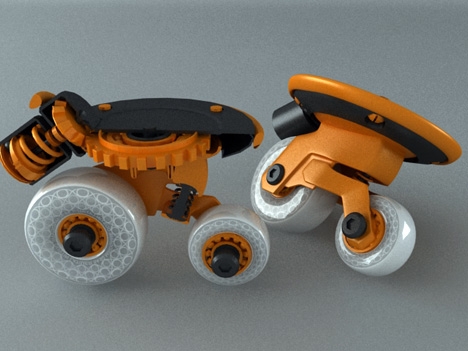 